Robbery Alibi Geography								Patterson(W) Means on websiteUnderline what should be said to the classIf there is a blue word click on it while holding down “ctrl”The purpose of this lesson cycle is for students to practice maps skills and test their ability to think abstractly when it comes to Geography. Logic Flow for Day 3Give each students a mini-tangerine/orange. Ask them to get the rind to lay completely flat. Ask them if this was easy for them? They probably had to break part of it and distort it. Show them a globe and a map. Ask them what the tangerine and the activity they did has to do with these tools? Explain that as the globe gets flattened out, distortions happen. It is important to understand that the tools and strategies that we use in life have limitations that aren’t always apparent. Remind students that during the natural disaster project and the robbery alibi, students followed a sentence frame where directions were given by street names. Display a picture of a desert or an ocean. Why would it be hard to describe your location to someone trying to find you here? How would the find you? How does it work?You can work in explanations of relative and absolute location. Relative as in relation or connectedness. Show this video: https://www.youtube.com/watch?v=kIID5FDi2JQ Have students then answer the warm up question._____________________________________________________________________________________Random MusingsPrint map of Des Moines, label directions, have directions labeled in the roomOneNote pages exists, show how to search, write alibi on the lined piece of paperDiscussion Questions on Day 2Why would this have been easier if you could use absolute locations?Also, print off directions to hang in the room to help studentsHave students take a lined piece of paper. Have them number one through six.Have them write             Go                          on                   until       Robbery Alibi (Excuse) ProjectClass CopyHELP! You have just been arrested for robbing a bank, again!!!!!! After you left Callanan yesterday, you stopped at two different places before you went home. It was while you were running these errands/going to these places, a bank in Des Moines was robbed. So here you find yourself, sitting at a police station, trying to get everyone to believe that you didn’t actually rob the bank. Why won’t they believe you though?The main problem is that the police officer who is listening to you is new to Des Moines and gets confused easily (just like Mr. Patterson). Your job is to write the down the directions that show the path you took on your way back home. In order for her to understand your story, you can’t say the exact address of where you are going.____________________________________________________________________________________Find Callanan Middle School and highlight it on your map.Decide what two places you stopped at after you left Callanan yesterday. These two places can’t be right next to each other! If they are right next to each other, than the police will say you had enough time to rob the bank.Suggestions of places you stopped include a restaurants, a gas station, a clothing store, a coffee shop, a friend’s house, or a Pokémon Go stop. As long as it is appropriate and in Des Moines, you can visit. If you still can’t decide or find the place you’re thinking of, raise your hand and Mr. Patterson will come help you.Highlight/mark the places that you stopped at.Highlight/mark the path that you took from Callanan to your two stops. Remember, that you are in a car and need to follow the lines on the map. Try and have at least five or more turns between places.Write a rough draft of your directions. My suggestion is that you use the following sentence starter when writing your directions. Make sure that you don’t use a specific address and don’t name the place that you’re traveling to.Template: Go_______________ on ______________ until _______________.Direction 		Street 			StreetExample: Go_____North______ on __31st Street____ until ___University_Ave.Direction 		Street 			StreetName: Maybe more than one person that robbed bank, have example created, show street view, OneNote linkBlock: 									                   Robbery Alibi	Teacher:Directions: For each suspect’s story that you check out, create a map that follows their directions/path. Make sure that you highlight the stops they make and mark the route that they took. When you are finished with a suspect’s story, grab a computer and go to the link in OneNote that is posted. Find the intersections that your suspect stopped at. Use street view to look around the intersection and identify what building they went into. In order to activate street view, you will need to click on the yellow man and then click on street.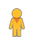 For each suspect that you check, answer the following questions, if possible. Make sure you label which questions go with what suspect. 1. What was the suspect’s first stop at?2. What was the suspect’s second stop at?3. In your opinion, did the suspect rob the bank? Name:Block: 									Relative Location - Day 2	Teacher:Directions: For each suspect’s story that you check out, create a map that follows their directions. Make sure that you highlight the stops they make and mark the route that they took. When you are finished with a suspect’s story, grab a computer and go to the link in OneNote that is posted. Find the intersections that your suspect stopped at. Use street view to look around the intersection and identify what building they went into. In order to activate street view, you will need to click on the yellow man and then click on street.For each suspect that you check, answer the following questions, if possible. Make sure you label which questions go with what suspect. 1. What was the suspect’s first stop at?2. What was the suspect’s second stop at?3. In your opinion, did the suspect rob the bank? Class Copy – Suspect Alibis (Stories)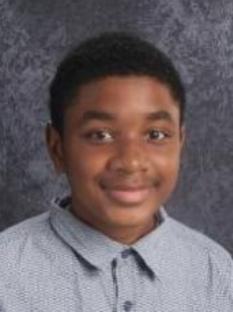 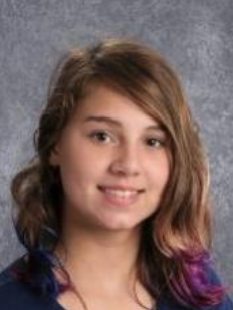 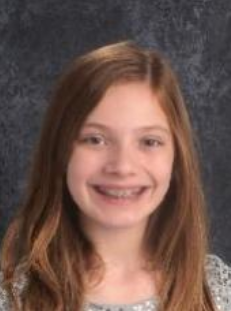 NorthSouthEastWestDay 1	Day 1	Learning Target – I will use a political map to create a believable alibi (excuse) of why I didn’t rob the bank.Warm Up – No Warm UpLearning Target – I will use a political map to create a believable alibi (excuse) of why I didn’t rob the bank.Warm Up – No Warm Up-page 3ResourcesMaterialsExtensionDay 2	Day 2	Learning Target – I will use a political map to analyze suspect’s stories to determine who robbed the bank.Warm Up – No Warm Up Learning Target – I will use a political map to analyze suspect’s stories to determine who robbed the bank.Warm Up – No Warm Up -page 4ResourcesMaterialsExtensionDay 3	Day 3	Learning Target – I will analyze other suspect’s stories and a political map to determine who robbed the bank.Warm Up – See Logic Flow for Day 3 below. How would tracking the suspect’s movement been more difficult if the suspect gave you directions to the middle of a forest, desert, or ocean?Learning Target – I will analyze other suspect’s stories and a political map to determine who robbed the bank.Warm Up – See Logic Flow for Day 3 below. How would tracking the suspect’s movement been more difficult if the suspect gave you directions to the middle of a forest, desert, or ocean?-Students finish page 4, then work on creating Battleship boards for Latitude and Longitude games.ResourcesMaterialsExtensionCallanan to Location #1Location #1 to Location #21. Go North on 31st until University.2. Go West on University until 34th Street.3. Go North on 34th Street until Clark Street.4. Go East on Clark Street until 30th Street.5. Go South on 30th Street until Forest Ave.6. On Southeast corner of this intersection there is a restaurant with blue window shades.1. Go East on Forest Ave until 22nd Street.2. Go North on 22nd Street until Clark Street.3. Go East on Clark Street until Martin Luther King Jr. Parkway.4. Go South on Martin Luther King Jr. Parkway until Ingersoll Ave.5. Go West on Ingersoll Ave until 29th Street.6. On the Northeast corner of this intersection there is a restaurant with white letters.Callanan to Location #1 Location #1 to Location #21. Go South on 31st Street until Grand Ave.2. Go East on Grand Ave until 28th Street.3. Go North on 28th Street until University.4. Go East on University until 24th Street.5. Go North on 24th Street until Carpenter Ave.6. On the Northeast corner of this intersection there is a house painted in bright purple.1. Go South on 24th Street until University.2. Go West on University until 42nd Street.3. Go South on 42nd Street until Kingman Blvd.4. Go East on Kingman Blvd until 39th Street.5. Go South on 39th Street until Ingersoll Ave.6. On the Southeast corner, there is a business with a red sign. Callanan to Location #1 Location #1 to Location #21. Go East on Center Street until 24th Street.2. Go South on 24th Street until Ingersoll Ave.3. Go West on Ingersoll Ave until 31st Street.4. Go North on 31st Street until University.5. Go West on University until 42nd Street.6. On the Northwest corner of this intersection there is a restaurant with Orange Letters.1. Go South on 42nd Street until Kingman Blvd.2. Go West on Kingman Blvd until Polk Blvd.3. Go South on Polk Blvd until Grand Ave.4. Go East on Grand Ave until 35th Street.5. Go North on 35th Street until Ingersoll Ave.6. On the Southeast corner of this intersection, there is building with what looks like an American flag on the sign. 